СОВЕТ  ДЕПУТАТОВ  ДМИТРОВОГОРСКОГО  СЕЛЬСКОГО  ПОСЕЛЕНИЯ 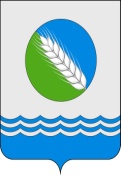                                                           ЧЕТВЕРТОГО  СОЗЫВА=============================================================                                Р Е Ш Е Н И Еот 30.05.2023  года	с. Дмитрова Гора    	   		              № 9Об утверждении плана работы на 2023 годСовет депутатов Дмитровогорского сельского поселенияРЕШИЛ:    Утвердить план работы администрации Дмитровогорского сельского поселения  на 2023 год.Председатель Совета депутатовДмитровогорского сельского поселения                                               В.А. БоргульГлава  Дмитровогорского сельского поселения                                                                                С.К.ЖуковПриложение № 1к решению Совета депутатов Дмитровогорского сельского поселения № 9 от 30.05.2023 годаПЛАН работы администрации Дмитровогорского сельского поселения на 2023 год№ п\пНаименование мероприятияСрокиОтветственный исполнитель1Работа с документами вышестоящих организацийпостоянноЖуков С.К.Слипченко В.И.2Отчет главы по итогам работы администрации за годмайЖуков С.К.3СМР Объекта: «Комплексное обустройство площадки под компактную жилищную застройку в с. Дмитрова гора Конаковского района Тверской области»апрель-ноябрьЖуков С.К.Лобачев А.П.4СМР Объекта: «Водопроводные сети в селе Дмитрова Гора Конаковского муниципального района Тверской области» февраль-августЖуков С.К.Лобачев А.П.5СМР Объекта: Газоснабжение по ул. Степная в с. Дмитрова Гора Конаковского района Тверской области Конаковского района Тверской области»Апрель-августЖуков С.К.Лобачев А.П.6СМР Объекта: «Очистные сооружения механической очистки в селе Дмитрова Гора Конаковского муниципального района Тверской области» Апрель-октябрь7СМР Объекта: Организация точки доступа в сети интернет для Дмитровогорского Дома культуры Конаковского муниципального района Тверской области апрельЖуков С.К.Лобачев А.П.8Ремонт дорог местного значения Май-сентябрьЖуков С.К..Лобачев А.П.  9Организация приема граждан, работа с письмами, заявлениямиЕжедневно с 8-00 до 13-00 часСреда с 14-00 до 17-00Вторник 10-00 -12-00Протосовицкая В.И.Лобачев А.П.Жуков С.К.депутаты10Выдача выписок из домовой книги и поквартирных карточек  для регистрации граждан и снятия с регистрационного учета в многоквартирных домах постоянноСлипченко В.И.11Проведение переписи скота у населения. Подворный обход хозяйствянварь- май Слипченко В.И.Протосовицкая В.И.12Работа с населением по предупреждению правонарушенийпостоянноУчастковый инспектор13Работа с неблагополучными семьямипостоянноПротосовицкая В.И.Комиссия по социальным вопросамУчастковый инспектор14Проведение мероприятий, посвященных Дню защитников ОтечествафевральСеменов М.Г. Слипченко В.И.15Проведение мероприятий, посвященных  празднику 8 Марта. мартСеменов М.Г.Котамова Л.П.16Подготовка и проведение сходов граждан (выбор старост, пожарная безопасность)В течении годаЖуков С.К.Протосовицкая В.И.17Организация и проведение субботников по уборке общественных территорийапрель-майАдминистрация, депутаты,граждане18Оказание помощи ветеринарной службе  района в случае выявления бешенства и других заболеваний животныхпостоянноПротосовицкая В.И.Слипченко В.И.19Осуществление контроля за своевременной уплатой налогов и арендной платы. постоянноВеликоредчанина О.А.20Уборка, благоустройство территории братской могилы в с. Дмитрова ГорапостоянноСлипченко В.И.Захаров С.А.21Подготовка и проведение мероприятий, посвященных 78-й годовщине победы в Великой Отечественной войнемайЖуков С.К.Слипченко В.И.Семенов М.Г.Захаров С.А22Участие в возложении венков на братской могиле в день ПобедымайЖуков С.К.ДепутатыПроизводственные коллективы23Организация летнего отдыха детеймайКомиссия по социальным вопросам Фонарьков Ю.В.Семенов М.Г.24Организация  работы кружков в ДК и занятости детей в летний периодиюньСеменов М.Г.Котамова Л.П.Андреев П.Н.25Благоустройство территорий учреждений апрель-майРуководители учреждений26Подготовка бюджетных организаций к работе в зимних условиях, проверка состояния многоквартирных жилых домов к отопительному сезонуиюнь - сентябрьЖуков С.К.Шегай А.В.Рук. учрежденийдепутаты27Контроль за  санитарным состоянием придомовых территорий и территорий учрежденийпостоянноЖуков С.К.Шегай А.В.Рук. учреждений28Выполнение мероприятий по  противопожарной безопасностипостоянноЖуков С.К.Протосовицкая В.И.Пож.инспектор29Участие в ФЦП "Комплексное развитие сельских территорий" постоянноЖилищная комиссияПротосовицкая30Подготовка МБДОУ и средней школы к новому учебному годуавгустФишер А.Н.Захаров С.А.31Совещание с руководителями учреждений о готовности к работе в зимних условиях.сентябрьЖуков С.К.Шегай А.В.32Подготовка и празднование Дня СелаиюльЖуков С.К.Протосовицкая В.И.Семенов М.Г.33Работа по социальной защите населения. постоянноПротосовицкая В.И.Комиссия по социальным вопросам34Проведения Дня пожилого человекаоктябрьПротосовицкая В.И.Семенов М.Г.35Проведение мероприятий, посвященных Дню матери.октябрьКотамова Л.П.Семенов М.Г.36Организация очистки дорог и подъездов, подъездных путей к пожарным водоемам  от снега.Зимний периодЖуков С.К.Слипченко В.И.37Организация проведения новогодних елок. Организация пожарной безопасности при проведении массовых мероприятий. Украшение  зданий, учреждений, территории ДК новогодними иллюминациями.декабрьСеменов М.Г.Захаров С.А.Фишер А.Н.